ЦЕЛИ, ФУНКЦИИ, НАПРАВЛЕНИЯ МЕТОДИЧЕСКОЙ СЛУЖБЫ В ПРОФЕССИОНАЛЬНОЙ ОБРАЗОВАТЕЛЬНОЙ ОРГАНИЗАЦИИ  (ИЗ ОПЫТА РАБОТЫ ОГБПОУ «ИВАНОВСКИЙ МЕДИЦИНСКИЙ КОЛЛЕДЖ»)Методист, преподаватель ОГБПОУ «Ивановский медицинский колледж»Марейчева Анастасия ЕвгеньевнаСписок сокращенийМР – методическая работаУМР – учебно-методическая работаЦМК – цикловая методическая комиссияШПМ – Школа педагогического мастерстваШНП – Школа начинающего преподавателяУД – учебная дисциплинаПМ – профессиональный модульРП – рабочая программаТП – тематический планФОС (КОС) – фонд оценочных средств (контрольно-оценочные средства)СПО – среднее профессиональное образованиеФГОС – федеральные государственные образовательные стандартыКлючевые слова: направления методической работы, методический отдел (методист)Методическая работа является одним из составных элементов образовательной деятельности в колледже. Основное назначение методической службы – обеспечить реализацию профессиональных потребностей преподавателя, создать условия, повышающие эффективность учебного процесса. Методический отдел является ведущим звеном в структуре учебного заведения – центром методической помощи преподавателям в организации учебно-воспитательного процесса, центром методической работы в колледже.На рисунке 1 представлена структура управления ОГБПОУ «ИМК».Рис.1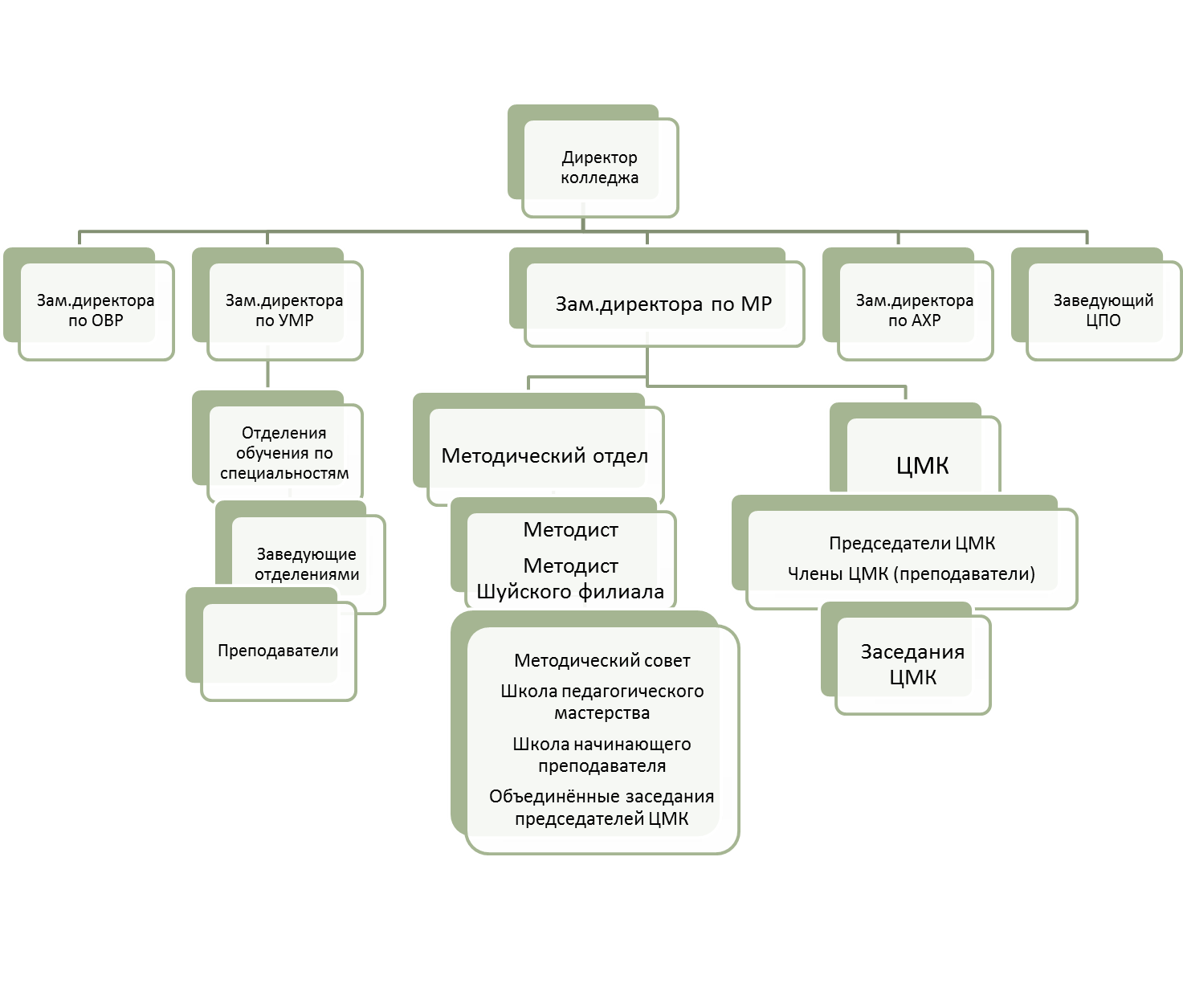 Непосредственный начальник методического отдела – заместитель директора по МР. Методисты взаимодействуют с заместителем директора по УМР, председателями ЦМК, заведующими отделениями и преподавателями.На рисунке 1 представлены основные организационные формы работы методического отдела: Методический совет, ШПМ, ШНП, заседания ЦМК и объединённые заседания ЦМК при методическом кабинете.Согласно Положению о методическом отделе в ОГБПОУ «ИМК» методический отдел имеет своей целью совершенствование организации образовательного процесса и повышение качества подготовки специалистов среднего звена, путем выработки, совершенствования, внедрения и распространения передовых педагогических технологий, методическую координацию деятельности учебных подразделений. Функции методического отдела:1. Учебно-методическое обеспечение учебного процесса в соответствии с требованиями Федеральных государственных образовательных стандартов по специальностям подготовки. 2. Совершенствование учебно-программной документации и учебно-методических материалов, выработка единых требований к их содержанию и оформлению. 3. Совершенствование системы методического обеспечения очного и очно-заочного образования, реализуемого в Колледже. 4. Изучение и обобщение передового педагогического опыта работы. 5. Осуществление контроля качества обучения и преподавания. 6. Совершенствование педагогического мастерства и повышение уровня квалификации преподавателей. 7. Укрепление научных связей с ФГБОУ ВО ИвГМА и другими образовательными учреждениями высшего и среднего профессионального образования Ивановской области и других регионов с целью обмена опытом. 8. Выработка единых требований к оценке знаний, умений и навыков студентов. 9. Организация научно-практических конференций, семинаров, совещаний, выставок методических материалов, конкурсов и т.п. 10. Разработка подходов к системе интегрированного обучения (межпредметных связей). 11. Внедрение новых информационных технологий и дистанционного обучения.Ежегодно заместитель директора по МР и методист создают план работы методического отдела на учебный год. При этом учитываются основные тезисы Положения о методическом отделе ОГБПОУ «ИМК» и должностные инструкции заместителя и методиста колледжа, которые, в свою очередь, составлены по профессиональному Стандарту «Педагог профессионального обучения, проф. образования и доп. проф. образования» (утверждён 08.09.2015 года Приказом Мин.труда и соц.защиты РФ №608н).Согласно плану методист работает по следующим направлениям: организационно-методическая деятельность, учебно-методическая и научно-методическая деятельность, консультативная помощь преподавателям.Рассмотрим подробнее, что включают данные направления.Организационно-методическая деятельность:  Разработка локально-нормативных актов (положений) методического отдела (при необходимости обновление документов): Положение о методическом отделе в ОГБПОУ, Положение о ШНП, Положение о ШПМ, Положение о цикловой методической комиссии, Положение о Методическом совете, Положение о промежуточной аттестации в ОГБПОУ «ИМК», о текущей аттестации, о рабочих тетрадях, Положение об УМК УД(ПМ) и др.Разработка методического сопровождения образовательного процесса:- обновление программ подготовки специалистов среднего звена (ППССЗ) (в части состава дисциплин и ПМ, установленных учебным заведением в учебном плане, и (или) содержания рабочих программ УД/ПМ и т.п.) по всем специальностям СПО ФГОС, реализуемым в колледже (31.02.01 Лечебное дело, 34.02.01 Сестринское дело (дневная и  очно-заочная форма обучения), 33.02.01 Фармация, с 2019-2020 уч.года 31.02.02 Акушерское дело, 31.02.03 Лабораторная диагностика, 32.02.01 Медико-профилактическое дело);- разработка документов, составляющих учебно-методический комплекс УД/ПМ:1) подготовка учебно-программной документации:  рабочих программ, тематических планов по всем УД/ПМ всех специальностей;2) фондов контрольно-оценочных средств (папки для текущей и промежуточной аттестации);3) методические рекомендации по составлению технологической карты теоретического занятия и практического занятия, рабочей тетради, по внеаудиторной самостоятельной работе (для самоподготовки студента) и др.;4)  методические рекомендации по  подготовке ВКР, курсовых работ; 5) подготовка других методических разработок. Отметим, что методический отдел (методист) разрабатывает образцы документов и оказывает помощь преподавателям при составлении УМК.Рассмотрим далее направления работы методиста.Организационно-методическая деятельность Подготовка годового плана колледжа и отчёта о работе колледжа за учебный год. Составление  плана работы колледжа на каждый месяц в течение учебного года.Составление плана работы Методического совета колледжа. Организация и проведение заседаний Методического совета. Ведение протоколов. Учебно - методическая, научно-методическая деятельностьМетодический совет имеет целью координацию методической работы в колледже, подготовку рекомендаций по вопросам учебно-методической работы с учётом современных требований к качеству подготовки специалистов со средним медицинским образованием, изучение, обобщение и распространение передовых форм и методов организации учебного процесса, а также координацию учебно-методической работы по отдельным дисциплинам.Подготовка  докладов, презентаций к Методическому совету.  Выступления согласно повестке. Некоторые вопросы обсуждаются уже в рамках Педагогического совета. С методистами в первую очередь тесно сотрудничают председатели ЦМК. Координация работы ЦМК  важнейшее направление работы методической службы.Организационно-методическая деятельностьРассмотрение годовых планов работы и отчётов цикловых – методических комиссий (ЦМК). В колледже работают 4 ЦМК: - лечебного дела, - сестринского дела, - фармации, - общегуманитарных, социально-экономических и общепрофессиональных дисциплин.ЦМК создаются с целью методического обеспечения учебных дисциплин Федеральных государственных образовательных стандартов среднего профессионального образования, реализуемых Колледжем, для оказания помощи преподавателям в обеспечении выполнения государственных требований к содержанию и уровню подготовки выпускников по специальностям. Учебно - методическая, научно-методическая деятельностьПосещение заседаний ЦМК, анализ работы преподавателей (рассмотрение индивидуальных планов работы преподавателей) и председателей ЦМК (рассмотрение протоколов заседаний), проведение объединённых заседаний с председателями ЦМК при методическом кабинете.Организационно-методическая деятельностьШкола педагогического мастерства  (далее – ШПМ) создается в ОГБПОУ «ИМК» (далее – Колледж) для решения проблемы внедрения технологий обучения с целью эффективной организации образовательного процесса в условиях реализации ФГОС СПО. Целями деятельности ШПМ являются: - обеспечение научно-методического сопровождения повышения уровня профессиональной готовности преподавателей к формированию общих и профессиональных компетенций будущих медицинских специалистов среднего звена;- повышение профессионального мастерства, самосовершенствование преподавателя, оказание помощи в разработке индивидуального стиля педагогической деятельности, помощи по работе над обобщением своего опыта.Основными задачами деятельности ШПМ являются:- совершенствование программного и методического обеспечения в рамках реализации ФГОС СПО;- изучение и внедрение в практику современных методик и технологий обучения и воспитания преподавателей колледжа;- создание, развитие и распространение положительного педагогического опыта преподавателей колледжа;- развитие у  преподавателей коммуникативных способностей, уверенности в себе, ориентации на успех и самореализацию; - формирование осознанного выбора  преподавателями индивидуального образовательного и профессионального маршрута, коррекция программы личностного роста и развития.Школа начинающего преподавателя (далее – ШНП) организуется в ОГБПОУ «ИМК» для преподавателей, имеющих среднее или высшее  педагогическое или медицинское образование, стаж работы которых не превышает трех лет. Целью создания и деятельности ШНП является оказание помощи начинающим преподавателям в период их адаптации в учебном заведении для достижения эффективности и качества учебно-воспитательного процесса, их самоутверждение и профессиональное становление.Основными задачами деятельности ШНП являются: - оказание психологической и методической помощи начинающим преподавателям в освоении эффективных педагогических технологий; - знакомство с должностными обязанностями, структурой управления коллективом; с требованиями к оформлению учебной документации, к организации учебного процесса; - знакомство с нормативными документами, регламентирующими деятельность учебного заведения; - оказание помощи в разработке индивидуального плана развития преподавателя; - апробация и внедрение в работу начинающих преподавателей современных образовательных технологий; - повышение квалификации начинающих преподавателей.Составление плана работы Школы педагогического мастерства (ШПМ), Школы начинающего преподавателя (ШНП). Проведение заседаний ШПМ, ШНП. Ведение протоколов.Учебно  -  методическая, научно-методическая деятельностьПодготовка докладов и презентаций. Выступления на всех заседаниях ШПМ, ШНП. Учебно - методическая, научно-методическая деятельностьЕщё одна из основных сфер деятельности методического отдела - посещение учебных и внеаудиторных занятий с целью контроля, диагностики затруднений, оказания методической помощи. Проверка методического обеспечения занятий.Методист составляет  график проведения открытых занятий. Посещает открытые учебные и внеаудиторные занятия, открытые кураторские часы. Открытое учебное занятие – одна из важных форм учебно-методической работы преподавателя, действенное средство распространения передового педагогического опыта, является важным элементом учебно-воспитательного процесса. Задача методиста – содействовать преподавателю в организации и проведении такого занятия,  обсудить плюсы и минусы проведённого мероприятия.Учебно  -  методическая, научно-методическая деятельностьМетодист разрабатывает документацию для анализа занятий. Организовывает (через председателей ЦМК)  взаимопосещение занятий преподавателями, в том числе посещение учебных занятий начинающими преподавателями.Организационно-методическая деятельностьВажная составляющая работы методического отдела - составление годового плана прохождения преподавателями курсов повышения квалификации и стажировки. Ведение учёта прохождения КПК.Консультативная помощь преподавателямПомощь в подготовке к аттестации на категорию (соответствие занимаемой должности): методическое сопровождение учебного занятия, состав электронного портфолио преподавателя, подготовка документов для аттестационной комиссии, рассмотрение тестовых заданий, разработанных для аттестации преподавателя.Консультирование преподавателей – научных руководителей курсовых работ и выпускных квалификационных работ.Консультирование по вопросам участия и методическое сопровождение участия преподавателей и студентов: - в научно-исследовательских конференциях (День студенческой науки и творчества  в колледже, студенческая научная конференция, региональные конференции и др.), конкурсах проф. мастерства, олимпиадах и т.д.;- во внутриколледжных мероприятиях (акции, праздничные мероприятия, конкурсы «Лучший преподаватель колледжа» и «Лучший куратор колледжа», волонтёрские движения «Онкодозор», «Больничный клоун», «Милосердие», «Забота»).Размещение работ преподавателей на образовательном сайте «Информио», в научном электронном журнале «Наука в колледже».Научно-методическая и организационная деятельностьОбзор современной методической периодической печати, образовательных Интернет сайтов, накопление рекомендательных материалов по совершенствованию образовательного процесса; улучшению методической обеспеченности ЦМК; инновационным технологиям обучения и контроля; по внедрению ИКТ в образовательный процесс; по интеграции обучения и практического здравоохранения. Оформление документации в помощь преподавателям согласно поступлению нормативно-правовой информации Департамента образования, Департамента здравоохранения.Ведение учёта применения технических  средств обучения.Оформление стенда  «Методический уголок».Подготовка пресс-релизов (новостей) для сайта колледжа.Учебно  -  методическая, научно-методическая деятельностьАнализ учебно-методической деятельности: анализ учебных занятий и открытых учебных занятий, анализ работ, представленных на «День студенческой науки и творчества», анализ работы кабинетов колледжа и кружков при кабинете, анализ деятельности ЦМК, анализ ВКР и т.п.Разработка предложений по совершенствованию образовательного процесса, работы методического отдела:1) работа преподавателей над темами самообразования;2) тесное сотрудничество методистов, опытных преподавателей  и начинающих педагогов;3) активизация участия молодых специалистов в различных творческих конкурсах, мероприятиях;4) дальнейшая разработка методической документации, её обновление (например, методические рекомендации по внеаудиторной (самостоятельной) работе студентов);5) методическая копилка: обновление РП, ТП, КОС; пополнение методической документацией УМК УД/ПМ; сбор портфолио преподавателей;6) подготовка научно-практических конференций, круглых столов с методической тематикой, конкурсов;7) организация межколледжных конференций, онлайн-бесед с методистами преподавателями разных образовательных учреждений г. Иваново и Ивановской области.